Publicado en Alicante el 30/05/2024 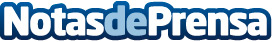 Decoración de exteriores 2024: así se decorarán este verano terrazas, jardines y porches según los expertosSegún expertos en decoración, las líneas suaves y depuradas, los tonos neutros y los guiños a la naturaleza y a la vida sostenible se mantendrán como tendencias decorativas en exteriores. Sin embargo, cobrarán fuerza dos nuevas corrientes: el llamado ‘lujo silencioso’ y los guiños a otras culturas en forma boho chic refinado. Glass by Gaviota es referencia en el acondicionamiento, reforma o decoración de los espacios exteriores de cara al próximo verano
Datos de contacto:Sandra GarcíaROI UP Group/Gabinete de prensa de Glass by Gaviota649 111 233 Nota de prensa publicada en: https://www.notasdeprensa.es/decoracion-de-exteriores-2024-asi-se-decoraran Categorias: Interiorismo Madrid Valencia Jardín/Terraza Hogar Mobiliario http://www.notasdeprensa.es